Муниципальное казенное учреждениедополнительного образования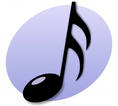 Фировская детская школа искусствП. Фирово,  Комсомольская  16      тел./факс  8(48239)3-18-56 8(48239) 3-18-72    индекс 172721е-mail: fdshi@mail.ru   сайт: www. дши-фирово.рфОГРН 1026901603442  ИНН/КПП 6945002153/690801001 РАССМОТРЕНО	                УТВЕРЖДАЮна заседании                                                                                 Директор МКУДО                                                                                                       «ФировскаяДШИ»педагогического совета школы	                _____________________Протокол 	                   Т.Ю.Гуськоваот 25.08.2021 года № 10                                           Приказ № А-25 от 25.08.2021ДОПОЛНИТЕЛЬНАЯ  ОБЩЕРАЗВИВАЮЩАЯ ПРОГРАММА В ОБЛАСТИ МУЗЫКАЛЬНОГО ИСКУССТВАпо учебному предметуМУЗЫКАЛЬНЫЙ ИНСТРУМЕНТ (баян)для учащихся с ограниченными возможностями здоровья(опухоль среднего мозга с сопутствующей гидроцефалией)                                                                           Разработчик: Воробьева И.Н.п. Фирово2021Структура программы учебного предметаI.	Пояснительная записка							- Характеристика учебного предмета, его место и роль в образовательном процессе-  Срок реализации учебного предмета- Объем учебного времени, предусмотренный учебным планом образовательной  организации на реализацию учебного предмета- Сведения о затратах учебного времени - Форма проведения учебных аудиторных занятий- Цель и задачи учебного предмета- Структура программы учебного предмета- Методы обучения - Описание материально-технических условий реализации учебного предметаII.	Содержание учебного предмета						- Учебно-тематический план- Годовые требованияIII.	Требования к уровню подготовки учащихся			- Требования к уровню подготовки на различных этапах обученияIV.	Формы и методы контроля, система оценок 				 - Аттестация: цели, виды, форма, содержание;- Критерии оценкиV.	Методическое обеспечение учебного процесса			VI.	Список литературы и средств обучения - Методическая литература- Учебная литература- Средства обученияI. ПОЯСНИТЕЛЬНАЯ ЗАПИСКАХарактеристика учебного предмета, его место и роль в образовательном процессеПрограмма учебного предмета «Музыкальный инструмент (баян)» разработана на основе «Рекомендаций по организации образовательной и методической деятельности при реализации общеразвивающих программ в области искусств», направленных письмом Министерства культуры Российской Федерации от 21.11.2013 №191-01-39/06-ГИ, а также с учетом многолетнего педагогического опыта в области исполнительства на народных музыкальных инструментах в детских школах искусств. Данная  программа разработана для занятий с детьми, имеющими  заболевания  головного мозга; учитывает физические, возрастные, индивидуальные особенности учащихся и построена на принципах: индивидуального подхода – максимального развития природных способностей ребенка, психофизиологических особенностей, составляющих его музыкальную индивидуальность; доступности обучения, в том числе, на основе подбора учебного музыкального материала с учетом состояния здоровья, физических возможностей детей  и степени продвинутости учащихся; последовательности и постепенности обучения (от простого к сложному); наглядности обучения – показа (иллюстрации) и объяснения;активности – максимального участия ученика в учебной деятельности. Баян является популярным народным музыкальным инструментом,  одним из основных инструментов народных ансамблей и оркестров. Разнообразный репертуар включает  музыку разных стилей и эпох, в том числе, классическую, народную, популярную, оригинальную. Баян пользуется большой популярностью и любовью, прекрасно звучит как соло, так и в составе ансамбля или оркестра народных инструментов.  Именно эти его возможности  могут стать мотивацией для  начала обучения игре на  баяне. Ученикам можно предложить большой выбор музыкального материала для исполнения: образцы классической музыки, обработки народных песен и танцев, популярную и современную музыку. Данная программа позволяет преподавателю применить индивидуальный подход в обучении детей с сопутствующими заболеваниями, правильно распределить учебную нагрузку, развить их художественные возможности и способности, научить  их трудиться с желанием, воспринимая музыкальные уроки как интересное, увлекательное занятие.Предлагаемая программа рассчитана на пятилетний срок обучения.Возраст детей, приступающих к освоению программы,  8 – 12 лет.Данная программа предполагает достаточную свободу в выборе репертуара и направлена, прежде всего, на развитие интересов самого учащегося.Недельная нагрузка по предмету «Музыкальный инструмент (баян)» составляет 2 часа в неделю. Занятия проходят в индивидуальной форме. В целях формирования навыков ансамблевого музицирования объем недельной нагрузки может быть увеличен.Эффективным способом музыкального развития детей является игра в ансамбле, в том числе, с педагогом, позволяющая совместными усилиями создавать художественно-осмысленные трактовки произведений, развивающая умение слушать друг друга, гармонический слух, формирующая навыки игры ритмично, синхронно. Ансамблевое музицирование  доставляет большое удовольствие ученикам и позволяет им уже на первом этапе обучения почувствовать себя музыкантами. А позитивные эмоции всегда являются серьезным стимулом в индивидуальных занятиях музыкой.Программа по учебному предмету «Музыкальный инструмент (баян)» предполагает проведение итоговой аттестации в форме экзамена. Возможны другие формы итоговой аттестации. При выборе той или иной формы завершения обучения образовательная организация вправе применять индивидуальный подход.Срок реализации учебного предметаПри реализации программы учебного предмета «Музыкальный инструмент (баян)» со сроком обучения 5 лет, продолжительность учебных занятий в первом классе – 33 недели, со второго  по пятый годы обучения составляет 34 недели в год. Сведения о затратах учебного времениОбъем учебного времени, предусмотренный учебным планом образовательной организации на реализацию учебного предметаОбщая трудоемкость учебного предмета «Музыкальный инструмент (баян)» при 5-летнем сроке обучения составляет 676 часов.  Из них: 338 часов – аудиторные занятия, 338 часов – самостоятельная работа.Форма проведения учебных занятийЗанятия проводятся в индивидуальной форме, возможно чередование индивидуальных и мелкогрупповых (от 2-х человек) занятий. Индивидуальная и мелкогрупповая формы занятий позволяют преподавателю построить процесс обучения в соответствии с принципами дифференцированного и индивидуального подходов.Цель учебного предметаЦелью учебного предмета является обеспечение развития творческих способностей и индивидуальности учащихся с хроническими заболеваниями, овладение знаниями и представлениями о домровом исполнительстве, формирование практических умений и навыков игры на домре, устойчивого интереса к самостоятельной деятельности в области музыкального искусства.Задачи учебного предметаЗадачами предмета «Музыкальный инструмент (баян)» являются:развитие, обучение и воспитание ребенка с сопутствующими заболеваниями  - средствами музыкального искусства;ознакомление детей с баяном, исполнительскими возможностями и разнообразием приемов игры;формирование навыков игры на музыкальном инструменте;приобретение знаний в области музыкальной грамоты;приобретение  знаний в области истории музыкальной культуры;формирование понятий о музыкальных стилях и жанрах;оснащение  системой  знаний, умений и способов музыкальной деятельности, обеспечивающих в своей совокупности базу для дальнейшего самостоятельного общения с музыкой, музыкального самообразования и самовоспитания;воспитание у детей трудолюбия, усидчивости, терпения;воспитание стремления к практическому использованию знаний и умений, приобретенных на занятиях, в быту, в досуговой деятельности.Обучение должно соединять в себе два главных взаимосвязанных направления. Одно из них – формирование игровых навыков и приемов, становление исполнительского аппарата. Второе - развитие практических форм музицирования на домре, в том числе, игры в различных ансамблях, подбора по слуху. Структура программыПрограмма содержит следующие разделы:сведения о затратах учебного времени, предусмотренного на освоениеучебного предмета;распределение учебного материала по годам обучения;описание дидактических единиц учебного предмета;требования к уровню подготовки учащихся;формы и методы контроля, система оценок, итоговая аттестация;методическое обеспечение учебного процесса.В соответствии с данными направлениями строится основной раздел    программы «Содержание учебного предмета».Методы обученияДля достижения поставленной цели и реализации задач предмета используются следующие методы обучения:- словесный (объяснение, беседа, рассказ);- наглядный (показ, наблюдение, демонстрация приемов работы);- практический (освоение приемов игры на инструменте);    - эмоциональный (подбор ассоциаций, образов, художественные впечатления).Описание материально-технических условий реализации учебного предметаКаждый учащийся обеспечивается доступом к библиотечным фондам и фондам аудио и видеозаписей школьной библиотеки. Во время самостоятельной работы учащиеся могут пользоваться Интернетом для сбора дополнительного материала по изучению предложенных тем.Библиотечный фонд укомплектовывается печатными, электронными изданиями, учебно-методической и нотной литературой.II. СОДЕРЖАНИЕ УЧЕБНОГО ПРЕДМЕТАУчебно-тематический планПервый год обучения I полугодиеII  полугодиеВторой  год   обучения  I полугодиеII  полугодиеТретий  год   обучения I полугодие  II  полугодиеЧетвертый  год   обучения I полугодие  II  полугодиеПятый  год   обучения I полугодие  II  полугодиеIII. ТРЕБОВАНИЯ К УРОВНЮ ПОДГОТОВКИ УЧАЩИХСЯ      Выпускник имеет следующий уровень подготовки:     - владеет основными приемами звукоизвлечения, умеет правильно использовать их на практике;- умеет исполнять произведение в характере, соответствующем данному стилю и эпохе, анализируя свое исполнение;- умеет самостоятельно разбирать музыкальные произведения; - владеет навыками подбора, аккомпанирования, игры в ансамбле.IV. ФОРМЫ И МЕТОДЫ КОНТРОЛЯ. КРИТЕРИИ ОЦЕНОКАттестация: цели, виды, форма, содержаниеПрограмма предусматривает текущий контроль, промежуточную и итоговую аттестации. Формами текущего и промежуточного контроля являются: контрольный урок, участие в тематических вечерах, классных концертах, мероприятиях культурно-просветительской, творческой деятельности школы. Возможно применение индивидуальных графиков проведения данных видов контроля, а также содержания контрольных мероприятий. Например, промежуточная аттестация может проводиться каждое полугодие или один раз в год; возможно проведение отдельных контрольных мероприятий  по ансамблю.При проведении итоговой аттестации может применяться форма экзамена. Содержанием экзамена является исполнение сольной программы или участие в ансамбле. Критерии оценкиПри оценивании учащегося, осваивающегося общеразвивающую программу, следует учитывать:формирование устойчивого интереса к музыкальному искусству, к занятиям музыкой;наличие исполнительской культуры, развитие музыкального мышления; овладение практическими умениями и навыками в различных видах музыкально-исполнительской деятельности: сольном, ансамблевом исполнительстве;степень продвижения учащегося, успешность личностных достижений.V. МЕТОДИЧЕСКОЕ ОБЕСПЕЧЕНИЕ УЧЕБНОГО ПРОЦЕССАМетодические рекомендации преподавателямДля детей с заболеваниями головного мозга - при выборе программы предпочтительнее выбирать произведения с несложными ритмическими рисунками, в умеренных темпах, небольших по объему в соответствии с состоянием их здоровья, физическими возможностями. Следует чередовать игру на баяне с небольшим отдыхом.Занятия в классе должны сопровождаться  внеклассной работой - посещением выставок и концертных залов, прослушиванием музыкальных записей, просмотром концертов и музыкальных фильмов. Большое значение имеет репертуар ученика. Необходимо выбирать высокохудожественные произведения, разнообразные по форме и содержанию. Необходимо познакомить учащегося с историей баяна, рассказать о выдающихся  исполнителях и композиторах. Общее количество музыкальных произведений, рекомендованных для изучения в каждом классе, дается в годовых требованиях. Предполагается, что педагог в работе над репертуаром будет добиваться различной степени завершенности исполнения: некоторые произведения должны быть подготовлены для публичного выступления, другие – для показа в условиях класса, третьи – с целью ознакомления. Требования могут быть сокращены или упрощены соответственно уровню музыкального и технического развития, природных способностей, состояния здоровья. Все это определяет содержание индивидуального учебного плана учащегося.На заключительном этапе ученики имеют опыт исполнения произведений классической, современной и народной музыки, опыт игры в ансамбле. Исходя из этого опыта, они используют полученные знания, умения и навыки в исполнительской практике. Параллельно с формированием практических умений и навыков учащийся получает знания музыкальной грамоты, основы гармонии, которые применяются при подборе на слух, анализе музыкальных произведений.  Методы работы над качеством звука зависят от индивидуальных способностей и возможностей учащихся, степени развития музыкального слуха и музыкально-игровых навыков. Важным элементом обучения является накопление художественного исполнительского материала, дальнейшее расширение и совершенствование практики публичных выступлений (сольных и ансамблевых).VI.	СПИСКИ РЕКОМЕНДУЕМОЙ НОТНОЙ И МЕТОДИЧЕСКОЙ ЛИТЕРАТУРЫУчебная литератураБаянАльбом начинающего баяниста. Вып. 18. Сост. А.Талакин. М., Советский композитор, 1978    Альбом начинающего баяниста. Вып.19, 23, 25. Сост. С.Павин. М., Советский композитор, 1979 Альбом начинающего баяниста. Вып. 3. Сост. Ф.Бушуев, А.Талакин. М., Советский композитор, 1970                                                                                                                 «Альбом для детей и юношества». Сост. А.Коробейников. СПб, «Композитор», 2009 Баян в музыкальной школе. Пьесы для 1-2 классов. Вып. 13. Сост. В.Алехин. М.,  1978Баян в музыкальной школе. Пьесы для 1-2 классов. Вып. 19. Сост. Ф.Бушуев.  М., Советский композитор, 1975Баян в музыкальной школе. Пьесы для 3-4 классов. Вып. 2. Сост. В.Алехин. М., 1969Баян в музыкальной школе. Пьесы для 3-4 классов. Вып. 29. Сост. В.Алехин. М., 1978Баян.  Подготовительная группа. Сост. А.Денисов, В.Угринович.  Киев, «Музична Украина», 1980                                                                                                                      10. Баян 1,2,3 классы ДМШ. Сост. И.Алексеев, Н. Корецкий. Киев, «Музична Украина», 1981                                                   11. Баян 4 класс ДМШ. Сост.  А.Денисов. Киев, «Музична Украина», 1980                                                                               12. Баян 5 класс ДМШ. Сост.  А.Денисов. Киев, «Музична Украина», 1982                                         13. Звучала музыка с экрана. Вып. 1-5. Сост. Л.Скуматов. СПб, Композитор 2001 14. За праздничным столом. Вып. 1, 2. О.Агафонов. М., Музыка, 2004                     15. И.С.Бах «Маленькие прелюдии и фуги», редакция Н.Рукавишникова. М., «Музыка», 1989                                                                                             16. Музыка советской эстрады. Вып.1, 2. Сост. М.Двилянский. М., Музыка, 1983, 1984                                                                               17. Музыкальный зоопарк. Е.Лёвина, А.Лёвин.  Ростов-на-Дону, Феникс, 2011            18. Музыка для детей. Педагогический репертуар баяниста. Вып. 2.  Сост. А.Доренский.  Ростов-на-Дону, Феникс, 199819. Начальный курс игры на готово-выборном баяне. П.Говорушко. Л., 1980   20. Нотная папка баяниста и аккордеониста №1. Младшие и средние классы ДМШ. М., Дека-ВС, 2006 21. Педагогический репертуар баяниста. 1-2 классы ДМШ. Вып. 5. Сост. А.Крылусов. М., Музыка, 197522. Педагогический репертуар баяниста. 1-2 классы ДМШ. Вып. 6. Сост. В.Грачев, А.Крылусов. М., Музыка, 1975                                                             23. Педагогический репертуар баяниста. 3-5 классы ДМШ. Вып. 7. Сост. В.Алехин, А.Чиняков. М., 1976                                                              24. Педагогический репертуар баяниста. Сост. И. Бойко, 1-2 классы. Ростов-на-Дону,  «Феникс», 2000                                                                                  25. Прогрессивная школа игры на баяне. Ю.Акимов, П.Гвоздев.  Часть 1, 2. М., 1971                                                                                             26. Полифонические пьесы для баяна, вып.1, 2. Сост. В.Агафонов, В.Алехин. М., «Советский композитор», 1971                                              27. Популярные обработки народных мелодий для баяна.  М., Музыка, 1989                                                                                                                28. 15 уроков игры на баяне. Д.Самойлов. М., Кифара, 2004                                        29. Хрестоматия для баяна (1-3 годы обучения). Сост. Л.Скуматов. СПб, Композитор, 200530. Хрестоматия баяниста. 3-5 классы ДМШ. Сост. В.Алехин, С.Павин, Г.Шашкин. М., Музыка, 1976                                                                                        31. Хрестоматия баяниста. 1-2 классы ДМШ. Вып. 1. Сост. Ю.Акимов, В.Грачев. М., Музыка, 1971                                                                                    32. Хрестоматия баяниста. 3-4 классы ДМШ. Сост. В.Грачев. М., Музыка, 1979            33. Хрестоматия баяниста. 5 класс.  Сост. В.Грачев. М., Музыка, 1997 34. Хрестоматия баяниста. 1-2 классы.  Сост. А. Крылусов М., Музыка, 1984, 1997                                                                                                     35. Хрестоматия для баяна. Вып.1. Сост. Р. Гречухина, М. Лихачев. СПб, «Композитор», 2002                             36. Хрестоматия для баяна. Вып.2. 1-2 классы. Сост. Р.Гречухина, М.Лихачев. СПб, «Композитор», 2004                             37. Хрестоматия для баяна. Вып.3. 2-3 классы. Сост. Р.Гречухина, М.Лихачев. СПб, «Композитор», 2006                            38. Хрестоматия для баяна, вып.4. 3-4 классы. Сост. Р.Гречухина, М.Лихачев. СПб, «Композитор», 2007                            39. Чайкин Н. Детский альбом для баяна (аккордеона). М., Композитор, 2005                                                                                                         40. Школа игры на баяне. Ю.Акимов. М., Советский композитор, 198041. Школа игры на баяне. П.Говорушко. М., Музыка, 197142. Школа игры на готово-выборном баяне. А.Онегин.  М., Музыка,1976                  43. Эстрадные миниатюры для аккордеона или баяна. Вып 1, 2. С.Лихачёв.  СПб, Композитор, 200444. Эстрадные миниатюры для баяна. Сост. С.Лихачёв. СПб, Композитор, 200845. Этюды для баяна. Вып. 3. Сост. Л.Гаврилов, В.Грачев. М., 1971           46. Этюды для баяна. Сост. Л.Скуматов. СПб, Композитор, 200647. Хрестоматия баяниста. Младшие классы ДМШ. Выпуск 2. Пьесы. Сост. А.Крылусов. М., Музыка, 2004Методическая  литератураАкимов Ю. Некоторые проблемы теории исполнительства на баяне. М., Советский композитор, 1980Акимов Ю. Школа игры на баяне. М., Советский композитор, 1989Акимов Ю., Кузовлев В. О проблеме сценического самочувствия исполнителя - баяниста. Баян и баянисты. Вып. 4. М., Музыка, 1978Баренбойм Л.А. Путь к музицированию.  Л., Советский композитор, 19795. Беляков В., Стативкин Г. Аппликатура готово-выборного баяна. М., Советский композитор, 19786. Браудо И.А. Артикуляция: о произношении мелоии. Л., Музыка, 19737. Власов В.П. Методика работы баяниста над полифоническими произведениями: учеб. пособие для муз. вузов и муз. уч-щ. М., РАМ им. Гнесиных, 20048. Гвоздев П. Принципы образования звука на баяне и его извлечения // Баян и баянисты: Сб. статей. Вып. 1. М., 19709. Гвоздев П. Работа баяниста над развитием техники. Баян и баянисты: Сб. статей. Вып. 1. М., 197010. Говорушко П.И. Об основах развития исполнительских навыков баяниста // Методика обучения игре на народных инструментах. Сост. П.Говорушко. Л., Музыка, 197511. Говорушко П. Школа игры на баяне. Л., Музыка, 198112. Голубовская Н.И. О музыкальном исполнительстве. Л., Музыка, 198513. Давыдов Н. Методика переложения инструментальных произведений для баяна. М., Музыка, 198214. Егоров Б. Средства артикуляции и штрихи на баяне // Вопросы профессионального воспитания баяниста: Труды ГМПМ им.Гнесиных. Вып.48. М., 198015. Егоров Б. Общие основы постановки при обучении игре на баяне. Баян и баянисты. Вып. 2. М.,197416. Крупин А. О некоторых принципах освоения современных приёмов ведения меха баянистами. Вопросы музыкальной педагогики. Вып. .,198517. Кузовлев В. Дидактический принцип доступности и искусство педагога. Баян и баянисты. Вып. 2. М.,197418. Липс Ф. Искусство игры на баяне. М., Музыка, 198519. Липс Ф. О переложениях и транскрипциях. Баян и баянисты. Вып.3. М., 197720. Максимов В.А. Основы исполнительства и педагогики. Психомоторная теория артикуляции на баяне: Пособие для учащихся и педагогов музыкальных школ, училищ, вузов М., Изд. центр ВЛАДОС, 200421. Мотов В. О некоторых приёмах звукоизвлечения на баяне. Вопросы профессионального воспитания баяниста. Вып. .,198022. Мотов В. Простейшие приёмы варьирования на баяне или аккордеоне. М.,Музыка,198923. Мотов В., Шахов Г. Развитие навыков подбора аккомпанемента по слуху (баян, аккордеон). М., Кифара, 200224. Обертюхин М. Проблемы исполнительства на баяне. М.,198925. Обертюхин М. Расчленённость музыки и смена направления движения меха. Баян и баянисты. Вып. 4. М., 197826. Основы начального обучения игре на баяне. А.Судариков. М., Музыка, 1978 27. Паньков В. Гаммы, трезвучия, арпеджио. Киев, Музична Украина,198228. Пуриц И. Методические статьи по обучению игре на баяне. М., Композитор, 2001 29. Ражников В.Г. Диалоги о музыкальной педагогике. – М., Классика XXI, 200430. Семёнов В. Формирование технического мастерства исполнителя на готово-выборном баяне. Баян и баянисты. Вып.4. М.,197831. Сурков А. Пособие для начального обучения игре на готово-выборном баяне. М., Советский композитор, 197932. Чернов А. Формирование смены меха в работе над полифонией. Баян и баянисты. Вып. 7. М.,1987Вид учебной работы,нагрузки,аттестацииЗатраты учебного времениЗатраты учебного времениЗатраты учебного времениЗатраты учебного времениЗатраты учебного времениЗатраты учебного времениЗатраты учебного времениЗатраты учебного времениЗатраты учебного времениЗатраты учебного времениВсего часовГоды обучения1-й год1-й год2-й год2-й год3-й год3-й год4-й год4-й год5-й год5-й годПолугодия12345678910Количество недель15181618161816181618Аудиторные занятия 30363236323632363236338Самостоятельная работа 30363236323632363236338Максимальная учебная нагрузка 60726472647264726472676Контрольный урокКонтрольный урокзачетзачетэкзаменКалендарныесрокиТемы и содержание  занятий1 четвертьЗнакомство с инструментом, его историей, устройством. Освоение и развитие первоначальных навыков игры на баяне (правильная и удобная посадка, постановка рук).2 четвертьШтрих non iegato. Знакомство с основными музыкальными терминами. Упражнения, этюды, народные песниКалендарныесрокиТемы и содержание  занятий3 четвертьШтрихи нон легато, стаккато. Чтение нот с листа. Упражнения, этюды, народные песни4 четвертьШтрихи нон легато, стаккато. Упражнения. Этюды, народные песни. Контрольный урокКалендарныесрокиТемы и содержание  занятий1 четвертьШтрихи: стаккато, нон легато, легато. Гамма До мажор двумя руками в одну октаву. 1 этюд. Произведения современных композиторов и обработка народных песен.2 четвертьОсновы техники игры интервалов, штрих стаккато. Контрольный урок.КалендарныесрокиТемы и содержание  занятий3 четвертьГамма соль мажор. Упражнения, этюды, легкая полифония. Обработки народных песен4 четвертьУпражнения и этюды. Произведения современных композиторов и обработки народных песен. Контрольный урок.КалендарныесрокиТемы и содержание  занятий1 четвертьГамма фа мажор, арпеджио правой рукой, аккорды с обращениями. Произведения классической и народной музыки, обработки народных песен.2 четвертьСовершенствование техники в различных видаж арпеджио и гаммах. Легкая полифония. Этюд, обработка народной песни.КалендарныесрокиТемы и содержание  занятий3 четвертьГаммы до, соль, фа мажор, арпеджио и аккорды правой рукой. Этюд, произведения современных композиторов, обработка народных песен.4 четвертьУпражнения и этюды. Разнохарактерные пьесы. Зачет.КалендарныесрокиТемы и содержание  занятий1 четвертьДо, Соль, Фа двумя руками, арпеджио, аккорды. Штрихи нон легато, стаккато, легато. Произведения современных композиторов, обработка народных песен.2 четвертьЧтение нот с листа. Два разнохарактерных произведения. Календарные      сроки      Темы и содержание  занятий3 четвертьУпражнения и этюды, легкая полифония. Минорные гаммы (ля минор правой рукой).4 четвертьМинорная гамма (ля минор каждой рукой отдельно). Этюд, две разнохарактерных пьесы. Зачет.КалендарныесрокиТемы и содержание  занятий1 четвертьДо, Соль, Фа двумя руками. Ми минор каждой рукой отдельно, Ля минор двумя руками. Произведения современных композиторов, обработка народных песен.2 четвертьРе минор, Ля, Ми двумя руками. Этюд, две разнохарактерных пьесы.КалендарныесрокиТемы и содержание  занятий3 четвертьЛя, Ми, Ре минор двумя руками. Этюд, два произведения.4 четвертьПодготовка к итоговой аттестации. Экзамен.